ЭТА МУЗЫКА МНЕ ЗНАКОМА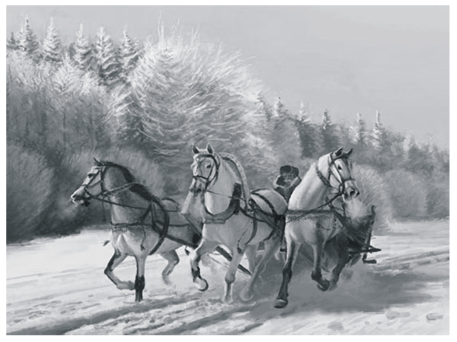 Музыка В. Агафонникова «Сани с колокольчиками»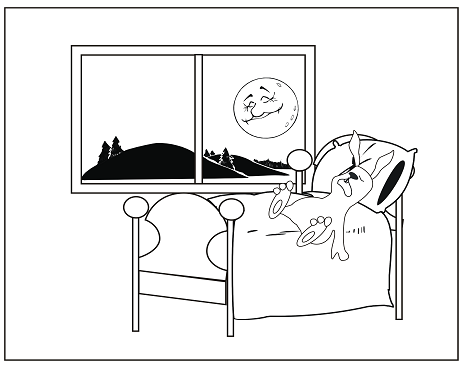 «Колыбельная песня» В.-А. Моцарта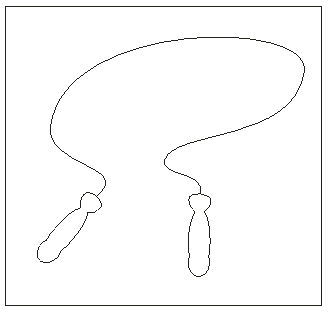 Музыка А. Хачатуряна «Скакалка»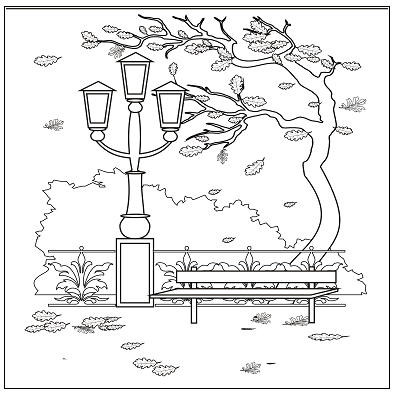 Музыка С. Майкапара «Осенью»